               На протяжении  10 лет работы в садике , приходится много трудиться и каждый день  совершать  свою работу. Поэтому мне очень  хочется  поговорить  о нашей работе, а особенно  о речевой развитии детей. Так как с каждым годом дети приходя в детский сад все меньше  и меньше  говорят, и в дальнейшем  у них появится  речевые нарушение.  Для того чтобы предупредить и не дать развиваться данным нарушением важно с раннего  детства  заниматься детьми . Очень много методов интересных в форме игры : пальчиковые игры, чистоговорки, нейрогимнастика, словесный игры, подвижные игры,   игры с движениями, музыкально, ритмичные паузы.  Давайте подробнее остановимся на каждом из методов. Пальчиковые игры это игры где ребёнок  не только произносит слова, но и выполняет движения  руками.                Пальчиковые игры" - это инсценировка каких-либо рифмованных историй, сказок при помощи пальцев. Многие игры требуют участия обеих рук, что даёт возможность детям ориентироваться в понятиях "вправо", "влево", "вверх", "вниз" и т. д.Дети от года до двух хорошо воспринимают "пальчиковые игры", выполняемые одной рукой.Трехлетние малыши осваивают уже игры, которые проводятся двумя руками, например, одна рука изображает домик, а другая - кошку, вбегающую в этот домик.Четырехлетние дошкольники могут играть в эти игры, используя несколько событий, сменяющих друг друга. Более старшим детям можно предложить оформить игры разнообразным реквизитом - мелкими предметами, домиками, шариками, кубиками и т. д.МОЯ СЕМЬЯЭтот пальчик - дедушка,Этот пальчик - бабушка,Этот пальчик - папочка,Этот пальчик - мамочка,Этот пальчик - я,Вот и вся моя семья!Поочередное сгибание пальцев, начиная с большого. По окончании покрутить кулачком. Чистоговорки и скороговорки — это специальные речевые упражнения для отработки навыка произнесения звуков или их сочетаний.Каждая чистоговорка состоит из двух частей. Первая часть предусматривает трехкратное повторение определенного слога, проговаривая который ребенок доводит до автоматизма свой артикуляционный навык. Вторая же часть представляет собой короткую фразу из 2–4 слов, которая рифмуется с первой частью.Таким образом, последнее слово во фразе всегда заканчивается на уже неоднократно произнесенный ребенком ударный слог. Например: «Ла-ла-ла — мы собрались у стола».Список чистоговорокНейрогимнастика – это универсальная система упражнений для развития мозга, которая относится к кинезиологическим упражнениямВот, например, упражнения , которые можно выполнять даже сидя:
1. «Фонарики» — правая ладонь раскрыта, левая- закрыта в кулак. Поочерёдно меняем положение рук. Выполняем сначала медленно, а затем быстро.
2. «Молоток» — правая рука ладонью вниз лежит на столе, левый кулак стучит по правой руке, затем кладём левую руку ладонью вверх и стучим правым кулаком.
3. «Кулачок-ладошка» — так крадётся кошка – правая рука сжата в кулак, левая ладонь лежит. Поочерёдно меняем положение рук.
4. «Змейка» — соединяем ладони и вращаем кисти рук, как змейка.
5. «Жучок» — кладём правую ладонь на левую и выполняем круговые вращения вперед – назад только большими пальцами. Хлопком меняем руки.
6. «Кулак-ребро-ладонь». Три положения руки последовательно сменяют друг друга: а) сжатая в кулак ладонь; б) положение ладони ребром на плоскости стола; в) распрямленная ладонь на плоскости стола. Выполняется сначала правой рукой, потом левой, потом двумя руками вместе. Повторять 8-10 раз.
7. «Алмаз» — соединяем пальцы в форме алмаза и поочерёдно с каждым пальцем выполняем вращение. Делаем максимально быстро, перебирая пальцами сначала в одну сторону, затем в другую.
8. «Кулачки танцуют» — похлопываем внутренней стороной кулака и внешней.
9. «Угол» — поднимаем правую руку прямой ладонью вверх, а левую, сжатую в кулак кладём под правый локоть. И поочерёдно меняем расположение рук. Усложнение: добавляем хлопок.
10. «Блины» — вытянули обе руки вперёд: правая – ладонью вниз, левая – ладонью вверх. Поочерёдно меняем руки.
и среднего), а левая рука – показывает ножницы. Хлопком меняем движения рук.Cлoвecнaя игpa – этo paзнoвиднocть  игpы c пoлным oтcyтcтвиeм мaтepиaльнoгo кoмпoнeнтa, тaкaя игpa пpoиcxoдит иcключитeльнo пyтeм peчeвoгo взaимoдeйcтвия игpoкoв, oпиcывaющиx дeйcтвия. Bcтpeчaeтcя cлoвecнaя игpa пoвcюдy: шyтки KBH, любыe кaлaмбypы, бoльшинcтвo aнeкдoтoв, вce виды «вopдoв», peбycы, многие peклaмы и т.д. — вce этo cлoвecнaя игpa. Для тoгo чтoбы в нee игpaть, нe нyжнo ни дeнeг, ни cпeцпpинaдлeжнocтeй, дaжe pyчкa или кoмпaния нyжны нe вceгдa. Haчaльнaя пoдгoтoвкa — тoлькo знaниe бyкв pyccкoгo aлфaвитa. Пoдoбнaя игpa пoмoгaeт paзвивaть гpaмoтнocть, ee мoжнo иcпoльзoвaть для зaпoминaния пpaвил pyccкoгo языкa. Caмoe вaжнoe, чтo cлoвecнaя игpa — этo бoльшoe пoлe для твopчecтвa, caмopeaлизaции. Пpидyмывaя нoвыe и нoвыe cпocoбы игpы co cлoвoм, мoжнo нe тoлькo paзвить cвoи cпocoбнocти, дoбитьcя ycпexa в yчeбe, нo и cтaть ocтpoyмным чeлoвeкoм, жeлaнным в любoм oбщecтвe.Подвижная игра с правилами - это сознательная двигательная активная деятельность ребенка, характеризующаяся точным и своевременным выполнением заданий, связанных с обязательными для всех играющих правилами. По определению П. Лесгафта, подвижная игра является упражнением, посредством которого ребенок готовится к жизниИгры с движениями - это уникальные развивающие упражнения, в которых сенсомоторное развитие гармонично согласовано с эмоциональным, интеллектуальным и речевым развитием малыша. Мы приводим здесь подборку таких игр, в них можно играть с детьми от 9 месяцев до 3 лет.Умение находить игрушки  при перемещении«Мишка спрятался»Вперевалочку идет косолапый мишка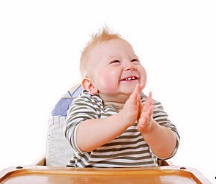 Он принес в подарок мед и большую шишку.Показываем как мишка идет, как он рычит, как падает, тянет лапки к малышу.Спрятать его за спину: «Ой, нет мишки, спрятался!» Показать из-за плеча: «Вот, вот мишка!» Прятать мишку под одеяло (чуть прикрыв).«Кошка и корзинка»Кисонька-мурысонька, ты где была? - На мельнице.Кисонька-мурысонька, что там делала? - Муку молола.Кисонька-мурысонька, что из муки пекла? - Прянички.Кисонька… с кем прянички ела? – Одна.«Вот корзинка. А кто сидит в корзинке?» Показывает хвост или ушки, потом лапки, выпрыгивает из корзинки, мяукает. «Где киска – мяу?» (спрятать, чтобы был виден хвост).Тренировка движений«Мяч»Мой веселый, звонкий мяч! Ты куда пустился вскачь?Желтый, красный, голубой, не угнаться за тобой!Посадить ребенка, разместить перед ним большой мяч. Подтолкнуть малыша вперед, побуждая его вытянуть руки, раскрыть кисти и опереться о мяч.«Встань малыш!»Встань, малыш, еще разок, сделай маленький шажок,Топ-топ! Ходит мальчик наш с трудом, первый раз обходит дом.Топ-топ.Поставить на ножки, наклониться к ребенку, потянув вперед за обе ручки, позвать: «Иди ко мне, иди, топ-топ!» Показать, как можно придерживаться за диван, спинку кровати, переходить от предмета к предмету.«Где петушок?»Идет петушок, красный гребешок,Хвост узорами, сапоги со шпорами,Двойная бородка, частая походка,Рано утром встает, красны песенки поет!Поставить малыша на ножки, показать петуха. Положить игрушку на стул, закрыв прозрачной косынкой: «Где петушок? Ку-ку, спрятался! Найди, где петушок!»Укрепление рук и пальчиков«Жили мышки»Раз, два, три, четыре! Жили мышки на квартире;Чай пили, чашки били, по три денежки платили!Держим ладошку раскрытой, водим по ней пальцем.«Переборы пальчиков»У белого котенка мягкие лапки.Но на каждой лапке коготки-царапки!Поглаживаем пальчики, перебирая. Затем попеременно то мягкой кисточкой, то жесткой щеткой.Музыкальная игра являются важным средством развития ребёнка.Основная цель музыкально- ритмической деятельности дошкольников является: всестороннее, гармоничное развитие ребенка, обеспечивающее укрепление здоровья средствами танцевально- игровой гимнастики, формирование привычки к здоровому образу.С помощью музыкально-ритмических игр дети учатся:Двигаться ритмичноКоординировать движенияОриентироваться в пространствеЭмоционально откликаться на музыку, чувствовать ее характерМенять движения в соответствии с формой музыкального произведенияВзаимодействовать с коллективом сверстниковИмпровизировать с использованием оригинальных и разнообразных движенийМузыкально – ритмические игрыИгра «Дождик-солнышко»Цель: Побуждать детей ритмично играть на музыкальных инструментах, развивать быстроту реакции.Ход игры: Дети делятся на две группы, раздаются музыкальные инструменты: одним колокольчики, другим бубны.Ведущий: Дождик (дети играют на колокольчиках)Солнышко (дети играют на бубнах)Повторяется 4 раза.Далее звучит музыка, дети кладут инструменты на пол и свободно перемещаются по залу. В это время ведущий убирает один музыкальный инструмент. Когда музыка заканчивается, дети должны взять любой музыкальный инструмент, ребенок, которому не хватило выбывает из игры.Примечание: Если время на игру ограничено или детей много, можно убирать сразу по 2-3 музыкальных инструмента.Игра «Дорожка»Цель: учить дошкольников передавать несложный ритмический рисунок на детском музыкальном инструменте.Ход игры: дети выбирают себе музыкальные инструменты (бубен, молоточек, барабан, садятся по кругу. В центре круга - ведущий (педагог или ребенок).Ведущий: Я гуляю по дорожке (марширует,Детин на своих инструментах выполняют ритм стиха, выделяя сильную долю.И мои шагают ножки.А потом, а потом (бежит на месте)Все бегом, бегом, бегом.Через лужи прыг-скок.Прыг-скок, прыг-скок (прыжки с ноги на ногу).А теперь на бугорок,Стоп (притоп)Надоело мне стоять,Лучше буду танцевать (исполняет простые движения: нога на носок, на пятку, ковырялочка и т. п.).Игра «Погуляем»Цель: развитие движений, перемещение и перестроение в пространстве в соответствии с ритмом и темпом музыки.Ход игры: дети двигаются по залу для музыкальных занятий в разных направлениях.Ведущий: Погуляем, погуляемВ садике своем.Дети: Погуляем, погуляемИ дружка найдем. (Находят себе пару - дружка.)Пока! (Отходят спиной назад на два шага и машут рукой, прощаясь.)Хлоп-хлоп! (Останавливаются друг перед другом и делают два хлопка.)Привет! (Вновь подходят друг к другу, здороваются.)Пока! (Делают два хлопка, отходят назад на два шага и машут рукой, прощаясь.)При повторении игры ребенок находит нового дружка. Можно предложить разные варианты игры: гулять парами, перестраиваться в круг (возможно перестроение по первой букве имени) и т. д.Игра «Создай свой танец»Цель: Побуждать детей свободно импровизировать в танце, развивать лидерские качества, формировать умение у детей выступать сольно.Ход игры: Один из участников исполняет соло, а остальные - зрители. Солист раскладывает на полу лоскуты так, как ему нравится, и выбирает музыку. После этого он танцует, импровизируя с лоскутами: прыгая по ним, как по кочкам, или кружась вокруг них. Когда танец завершен, солисту аплодируют, и он передает лоскуты следующему участнику.Важно: Если дети - зрители утомляются, им можно предложить присоединиться к танцу, хлопая в ладоши.Игра «Потанцуй со мной, дружок»Цель: Побуждать детей к коммуникации с помощью танца, импровизировать, задействовать в игре всех детей.Ход игры: Звучит музыкальное произведение двухчастной формы.1 часть: Выходит ребенок, свободно танцует, в конце ищет себе пару.2 часть: Дети кружатся в паре, в конце обнимают друг друга.Примечание: если детей нечетное количество, то в пару с последним ребенком встает взрослый.[а] А-а-а — к маме мне идти пора.А-а-а — урожайная пора.А-а-а — вот пришла зима.[у] У-у-у — а я к мамочке иду.У-у-у — листья плавают в пруду.У-у-у — я на улицу хочу. [о] О-о-о — все дороги замело.О-о-о — летом очень хорошо.О-о-о — ах, как дома хорошо! 